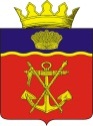 АДМИНИСТРАЦИЯКАЛАЧЁВСКОГО МУНИЦИПАЛЬНОГО РАЙОНА
ВОЛГОГРАДСКОЙ ОБЛАСТИП О С Т А Н О В Л Е Н И Еот   26.01.2015 г. № 95Об индексации размеров окладов (должностных окладов), ставок заработной платы работников муниципальных учреждений, подведомственных комитету по культуре администрации Калачевского муниципального районаВ соответствии с п.2 Постановления Правительства Волгоградской области от 22 сентября 2014 г. № 531 – п «Об индексации размеров (должностных окладов), ставок заработной платы работников государственных учреждений Волгоградской области» и в целях обеспечения социальных гарантий работников муниципальных учреждений культуры, подведомственных комитету по культуре администрации Калачевского муниципального района,постановляю:Провести с 01 января 2015 года индексацию в 1,05 раза размеров окладов (должностных окладов), ставок заработной платы работников муниципальных учреждений, подведомственных комитету по культуре администрации Калачевского муниципального района: МБУК «Районный дом культуры», МКУК «Калачевская межпоселенческая центральная библиотека», МБОУ ДОД «Детская школа искусств» г. Калач - на – Дону, МКОУ ДОД «Детская школа искусств» п. Береславка, за исключением работников, определенных указомПрезидента  Российской Федерации от 07 мая 2012 г. № 597 «О мероприятиях по реализации государственной социальной политики».Настоящее Постановление подлежит официальному опубликованию.Контроль исполнения настоящего Постановления оставляю за собой. Глава администрацииКалачевского муниципального района   С.А.Тюрин